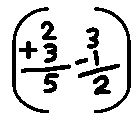 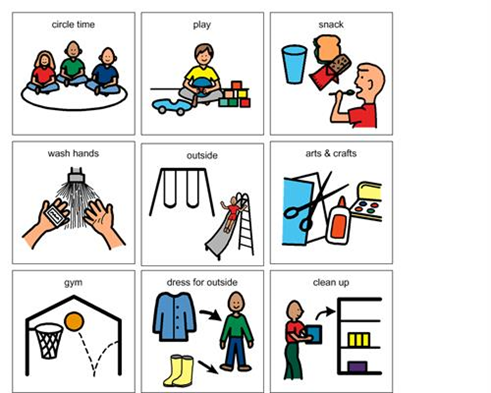 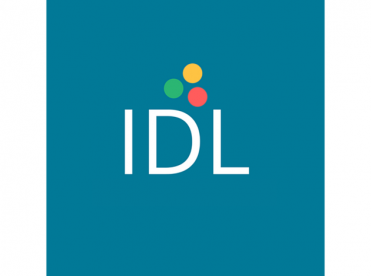 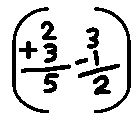 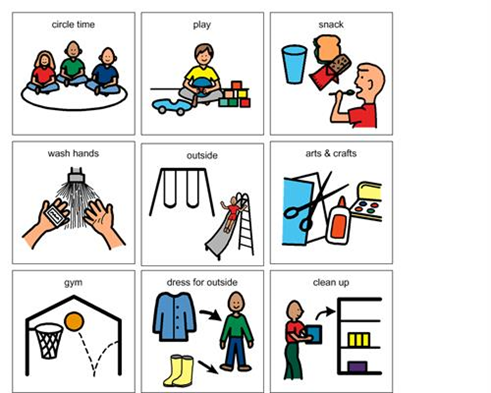 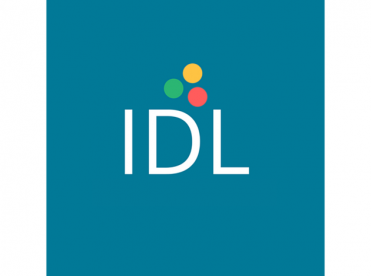 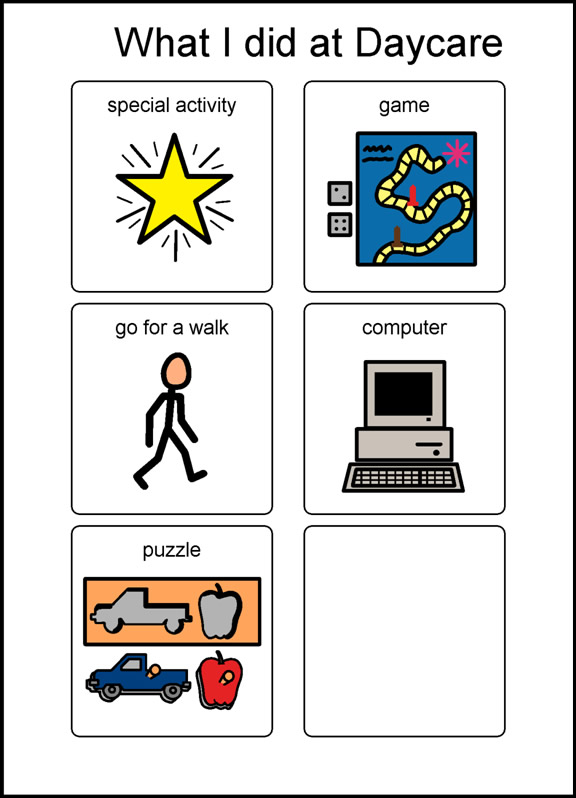 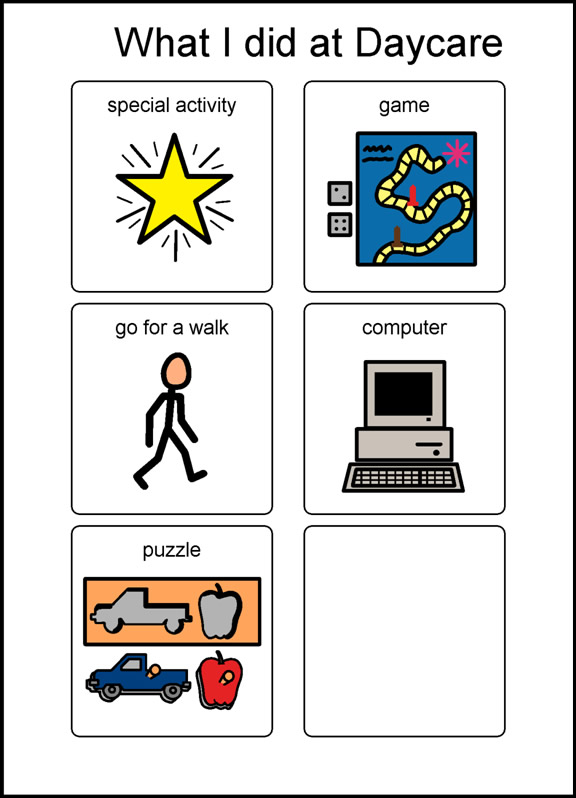 IDL 															Thursday 26th MarchYou will find your IDL login details on the inside cover of your ‘School Closure’ jotter.  Log in using a laptop or iPad to complete some of your numeracy tasks.  If you have any problems, please do not hesitate to contact me via email.  Play															Remember to do what makes you happy!  Whether that’s playing on your own or with a sibling, parent or pet - take some time to get that imagination running!  Numeracy TaskHave a look at the ‘Numeracy Learning Wall’ you will find attached to this Blog Post.  Choose one of the activities from it.  If you count loud enough, I might be able to hear you from my house. 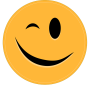 Daily MileAt school we walk a mile most days (sometimes we cheat and we scoot instead).  Why not go for a nice walk before lunch time?